     План работы исторического клуба «Факел»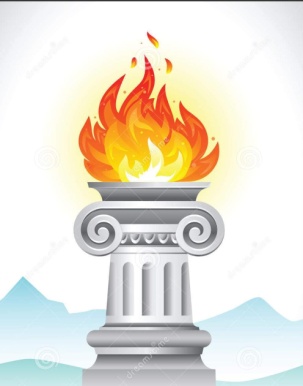 на 2022-2023 годнаправление деятельностимероприятиевремяпроведенияответственныеНаучно-исследовательское1.Социальный проект«Чем гордится мой город» (сбор материала о памятниках старины,  культурном наследии родного города)2. Творческий проект «Это юность моя….»(сбор материала о мероприятиях, общественных организациях, увлечениях родителей, бабушек и дедушек обучающихся)3. Информационный проект «Солдат войны не выбирает» (сбор материала о родственниках. Которые принимали участие в Великой Отечественной войне, боевых действиях в Афганистане, Чечне.Сентябрь- мартНоябрь-апрельДекабрь майРуководитель клуба и Совет клубаСовет клубаРуководитель клуба и Совет клубаКраеведческое1.Организация и проведение интеллектуальной краеведческой игры2. Участие в городском конкурсе «Символы Донского края. Матвей Платов»3. Подготовка и проведение Викторины  «А у нас на Дону….»Ноябрь-декабрьДекабрь -январьапрельСовет клубаРуководитель клуба и Совет клубаСовет клубаЭкскурсионно-музейное1.Организация и проведение тематических экскурсий2. Участие в работе исторического кружка «Поиск». Оказание помощи в проведении экскурсий в школьном историческом музее.3. Создание альбома «Экскурсионный дневник МАОУ «Гимназия № 76»Сентябрь -майЯнварь-апрель Сентябрь-майСовет клуба. Классные руководителиРуководитель исторического кружка, Совет клуба.Руководитель клубаТворческое 1.Подготовка и проведение интерактивной игры, посвящённой Дню Конституции «Главная книга страны» (9-11 класс)2. Пароль «Афган» урок мужества3.Организация и проведение творческого конкурса «Моя семейная реликвия»ДекабрьфевральМарт -апрельРуководитель клуба, Совет клубаРуководитель клуба, Совет клубаСовет клуба